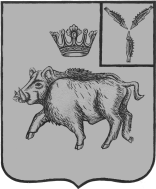 АДМИНИСТРАЦИЯБАРНУКОВСКОГО МУНИЦИПАЛЬНОГО ОБРАЗОВАНИЯ БАЛТАЙСКОГО МУНИЦИПАЛЬНОГО РАЙОНА САРАТОВСКОЙ ОБЛАСТИ                                           ПОСТАНОВЛЕНИЕОт 22.02.2013 г. №8   Об утверждении схемы теплоснабженияБарнуковского муниципального образованияБалтайского муниципального районаРуководствуясь  Федеральным законом № 190 от 27 июля 2010 года «О теплоснабжении» и постановлением Правительства Российской Федерации от 22 февраля 2012 года № 154 «О требованиях к схемам теплоснабжения, порядку их разработки и утверждения», статьей  Барнуковского  муниципального образования,ПОСТАНОВЛЯЮ:1.Утвердить схему теплоснабжения Барнуковского муниципального образования Балтайского муниципального района (Приложение №1).2.Разместить утвержденную схему теплоснабжения на официальном сайте муниципального образования.3.Контроль за исполнением настоящего распоряжения оставляю за собой.Глава Барнуковскогомуниципального образования                                А.А.МедведевСхема теплоснабжения Барнуковского муниципального образования Балтайского  муниципального района Саратовской области І. Общие положенияСхема теплоснабжения Барнуковского муниципального образования – документ, содержащий материалы по обоснованию эффективного и безопасного функционирования системы теплоснабжения, ее развития с учетом правового регулирования в области энергосбережения и повышения энергетической эффективности,   разработана   на   основании  Федерального   закона   от  27.07.10г.   № 190-ФЗ «О теплоснабжении» и в соответствии с постановлением Правительства РФ от 22.02.12г.  № 154 «О требованиях к схемам теплоснабжения, порядку их разработки и утверждения», документами территориального планирования Барнуковского муниципального образования, с учетом долгосрочной муниципальной целевой программы «Модернизация жилищно-коммунального хозяйства Балтайского муниципального района на 2012-2020 годы» и  собранной первичной информацией.ІІ. Основные цели и задачи схемы теплоснабжения.Целями разработки схемы теплоснабжения Барнуковского муниципального образования являются:Анализ существующего положения в сфере производства, передачи и потребления тепловой энергии для теплоснабжения объектов социальной сферы.Удовлетворение спроса на тепловую энергию и теплоноситель, возможность подключения к сетям теплоснабжения объектов капитального строительства.Повышение надежности работы систем теплоснабжения в соответствии с нормативными требованиями.Минимизация затрат на теплоснабжение в расчете на каждого потребителя с соблюдением качества предоставляемых услуг.Схема теплоснабжения Барнуковского муниципального образования представляет документ, в котором обосновывается необходимость и экономическая целесообразность проектирования и строительства новых, расширения и реконструкции существующих источников тепловой энергии и тепловых сетей, средств их эксплуатации и управления с целью обеспечения энергетической безопасности, развития экономики муниципального образования и надежности теплоснабжения потребителей.Основными задачами при разработке схемы теплоснабжения Барнуковского муниципального образования являются:Обследование системы теплоснабжения  и анализ существующей ситуации в теплоснабжении муниципального образования.Выявление дефицита и профицита тепловой энергии и формирование вариантов развития системы теплоснабжения для ликвидации данной ситуации.Выбор оптимального варианта развития теплоснабжения и основные рекомендации по развитию системы теплоснабжения Барнуковского муниципального образования.ІІІ. Краткая характеристика Барнуковского муниципального образованияГеография     Барнуковское муниципальное образование  находится на севере Саратовской области, занимая территорию у южных границ Балтайского муниципального района Саратовской области. Площадь муниципального образования составляет 42223 га. В состав поселения входят следующие населенные пункты:  с. Барнуковка, ст. Барнуковка, д. Александровка, с. Старое Сарайкино, с. Сосновка, д. Гавриловка, с. Новая Лопастейка.    Муниципальное образование граничит: с севера на юг - с Балтайским муниципальным образованием Балтайского муниципального района, с запада – с Базарно-Карабулаксским муниципальным районом, с юга и юго-востока с Вольским муниципальным районом. На территории муниципального образования протекают реки Барнуковка и Алай.Демография поселения    Население поселения составляет  1488   человек по состоянию на 01.01.2013 г. Наиболее крупными населенными пунктами являются село Барнуковка, село Сосновка.Климат района    Территориальное изменение климата в муниципальном образовании выражается в его зональности. Ландшафтно-климатические зоны представлены в северной части южной лесостепью, на остальной части территории – северной (засушливой) степью. На территории всего муниципального образования происходит чёткая смена сезонных явлений. Самым холодным месяцем является январь, а самым жарким – июль. Среднегодовая температура воздуха составляет +3,40С. Зима довольно снежная. Число дней в году со снежным покровом составляет 140-147.    Средняя годовая норма атмосферных осадков составляет 234 мм    Преобладающее направление ветров западное и северо-западное (40,8%), реже повторяются южные и юго-восточные ветры (23,4%). Среднегодовая скорость ветра 4,2 м/с. ІV. Комплексный план развития систем теплоснабженияТепловые сети. Общая характеристика тепловых сетей.Современное состояние.    Теплоснабжение в населенных пунктах Барнуковского муниципального образования осуществляется от котельных и  индивидуальных котлов. Отопление и горячее водоснабжение жилого сектора, принадлежащего гражданам на правах частной собственности, осуществляется от газовых котлов, газовых проточных и электрических водонагревателей. Отопительные котельные имеют тупиковые сети в подземном и надземном исполнении. Отпуск тепла потребителям осуществляется в виде горячей воды по температурному графику 95 — 700С от котельных. Основным топливом для котельных служит газ, в качестве резервного топлива используется мазут.с. Барнуковка Теплоснабжение общественных зданий с. Барнуковка осуществляется от трех котельных.Котельная на ул. Ленина, 93 оборудована 2 котлами марки «КОВ-100», обслуживает здание школы.Котельная на ул. Ленина, 64А  оборудована 1 котлом марки «КОВ-80», обслуживает здание детского сада.Котельная на ул. Новая, 36А оборудована 1 котлом марки «КОВ-45», обслуживает здание сельского дома культуры.Таблица 1.Перечень и основная характеристика отопительных котельных с. Барнуковкас. Сосновка.Теплоснабжение общественных зданий с. Сосновка осуществляется от трех котельных.Котельная по ул. Советская, 2 оборудована 1 котлом марки «КОВ-63СТ», обслуживает здание сельского дома культуры.Котельная по ул. Любомирова, 18 оборудована 3 котлами марок «КОВ-100», «КОВ-80», «САРЗЕМ-80», обслуживает здание школы.Котельная по ул. Советская, 6 оборудована 1 котлом марки «КОВ-80» обслуживает здание детского сада.ФАП с. Сосновка отапливается от индивидуального котла марки «АОГВк-23,2» находящегося в здании ФАП.Таблица 2.Перечень и основная характеристика отопительных котельных с. Сосновкас. Старое Сарайкино ФАП с. Старое Сарайкино отапливается от индивидуального котла марки «КЧМ-2м-3» (.), находится в здании ФАП.Сельский дом культуры отапливается от индивидуального котла марки «АОГВ-11,6» (2000 г.), находится в здании клуба.с. ГавриловкаСельский клуб отапливается от индивидуального котла марки «КЧМ с УГОП-16» (2000 г.), находится в здании клуба.с. Новая ЛопастейкаСельский клуб отапливается от индивидуального котла марки «КОВ-100» (2002 г.), находится в здании клуба. 2. Основные направления модернизации системы теплоснабженияНа территории Барнуковского муниципального образования объекты социальной сферы получают тепловую энергию от индивидуальных газовых котельных расположенных на территории муниципального образования. В связи с этим основные направления модернизации системы теплоснабжения муниципального образования связаны с котельными и тепловыми сетями данного муниципального образования.Анализ существующей системы теплоснабжения и дальнейших перспектив развития Барнуковского муниципального образования показывает, что действующие сети теплоснабжения находятся в удовлетворительном состоянии. Модернизация системы теплоснабжения обеспечивается выполнением следующих мероприятий:модернизация систем теплоснабжения с учетом нового строительства объектов жилищного или строительного назначения;реконструкция котельного оборудования;реализация проектов реконструкции тепловых сетей;установка общедомовых приборов учета тепловой энергии.Графическая модель схемы теплоснабжения Барнуковского муниципального образованияДиаметр трубопроводов  от 50 до 100 ммПротяженность в 2-х трубном исчислении от 5 до 120 мСпособ прокладки 200 м подземный и 37 м надземный Приложение к постановлению Барнуковского__ муниципального образованияБалтайского муниципального района от 22.02. 2013г.  № 8Адрес источника теплоснаб-жения (котельная)Характерис-тика объектаМарка котлов и количество шт.Год ввода в эксплуа-тациюУстанов-ленная мощность котельнойГкал/чТепловая нагрузка котельнойГкал/часСпособ про-кладки тепло-вых сетейПротя-жен-ность тепло-вых сетей, м1ул. Ленина, 93отд.стоящаяКОВ-100 — 2шт.  2002  0,170,14подз.1202ул. Ленина, 64Аотд.стоящаяКОВ-80 — 1шт.  20020,070,06надз.63ул. Новая, 36Аотд.стоящаяКОВ-45— 1шт.  20020,020,015надз.5Адрес источника теплоснабжения (котельная)Характеристика объектаМарка котлов и количество шт.Год ввода в эксплуа-тациюУстанов-ленная мощность котель-нойГкал/чТепловая нагрузка котель-ной, Гкал/часСпособ прокладки тепло-вых сетейПротяжен-ность тепло-вых сетей, м1ул. Любомирова, 18отд.стоящаяКОВ-100 — 1шт.КОВ-80 -1шт.САРЗЕМ-80 – 1 шт.  2002 0,210,2надз. 182ул. Советская, 6отд.стоящаяКОВ-80 — 1шт.  20020,070,07подз.803ул. Советская, 2отд.стоящаяКОВ-63 СТ— 1шт. 20100,050,02надз.8Приложение к постановлению Барнуковского муниципального образованияБалтайского муниципального района от 22.02.2013г.  № 8